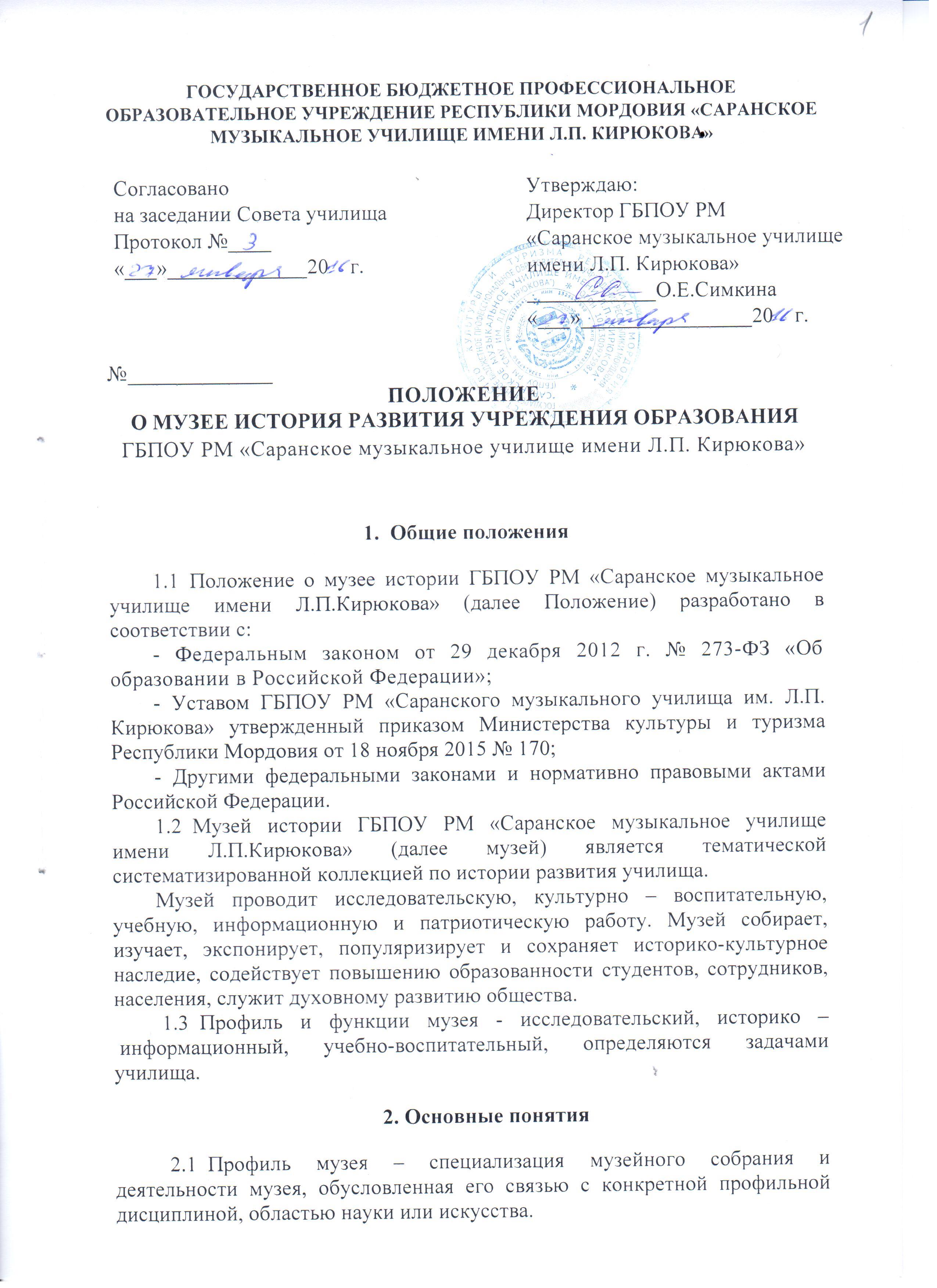 ГОСУДАРСТВЕННОЕ БЮДЖЕТНОЕ ПРОФЕССИОНАЛЬНОЕ ОБРАЗОВАТЕЛЬНОЕ УЧРЕЖДЕНИЕ РЕСПУБЛИКИ МОРДОВИЯ «САРАНСКОЕ МУЗЫКАЛЬНОЕ УЧИЛИЩЕ ИМЕНИ Л.П. КИРЮКОВА»№_____________ПОЛОЖЕНИЕ О МУЗЕЕ ИСТОРИЯ РАЗВИТИЯ УЧРЕЖДЕНИЯ ОБРАЗОВАНИЯГБПОУ РМ «Саранское музыкальное училище имени Л.П. Кирюкова»1.  Общие положения1.1  Положение о музее истории ГБПОУ РМ «Саранское музыкальное училище имени Л.П.Кирюкова» (далее Положение) разработано в соответствии с:- Федеральным законом от 29 декабря . № 273-ФЗ «Об образовании в Российской Федерации»;- Уставом ГБПОУ РМ «Саранского музыкального училища им. Л.П. Кирюкова» утвержденный приказом Министерства культуры и туризма Республики Мордовия от 18 ноября 2015 № 170;- Другими федеральными законами и нормативно правовыми актами Российской Федерации. 1.2  Музей истории ГБПОУ РМ «Саранское музыкальное училище имени Л.П.Кирюкова» (далее музей) является тематической систематизированной коллекцией по истории развития училища. Музей проводит исследовательскую, культурно – воспитательную, учебную, информационную и патриотическую работу. Музей собирает, изучает, экспонирует, популяризирует и сохраняет историко-культурное наследие, содействует повышению образованности студентов, сотрудников, населения, служит духовному развитию общества. 1.3  Профиль и функции музея - исследовательский, историко – информационный, учебно-воспитательный, определяются задачами училища.2. Основные понятия2.1  Профиль музея – специализация музейного собрания и деятельности музея, обусловленная его связью с конкретной профильной дисциплиной, областью науки или искусства.2.2  Музейный предмет – памятник материальной или духовной культуры, объект природы, поступивший в музей и зафиксированный в инвентарной книге.2.3. Музейное собрание – научно-организованная совокупность музейных предметов и         научно-вспомогательных материалов.2.4. Комплектование музейных фондов – деятельность музея по выполнению, сбору, учету и описанию музейных предметов.2.5.  Книга поступлений – основной документ учета музейных предметов2.6. Экспозиция – выставленные на обозрение, в определенной системе, музейные предметы «экспонаты».3. Задачи музея3.1. Музей училища создан с целью сохранения истории развития училища и формирования национальной гордости студентов, сотрудников училища, бережливого отношения к памятникам истории и культуры, укрепления взаимосвязей между учебными заведениями и организациями района.3.2.  Основными задачами музея являются:-    изучение, осмысление, хранение материалов по истории и культуре развития училища в целях совершенствования интеллектуальных моральных, культурных и творческих возможностей, воспитание национальной гордости, приобщения к национальной и общечеловеческой культуре, сохранение традиций училища, патриотическое воспитание;-  участие в совершенствовании учебно-воспитательной работы со студентами;- проведение культурно-образовательной, информационной, воспитательной и патриотической работы среди студентов, преподавателей, сотрудников, населения района;-   вовлечение студентов, преподавателей в деятельность по сохранению историко-культурного наследия училища.4. Направления деятельности музея и музейный фонд4.1.  Основные направления деятельности музея:-    комплектование, организация учета и сохранение музейных    коллекций, обеспечение их целостности;-   проведение исследований на основе музейных коллекций, архивных, библиотечных и других материалов;-      проектирование и создание музейных экспозиций и выставок, музейный дизайн и оформление работ;-      проведение учебных занятий по музейному делу;-    проведение культурно – образовательных и патриотических мероприятий;-   проведение информационной работы по освещению деятельности училища;-      организация видеосъемок, сбора материалов, представляющих важность для истории училища;-      организация встреч студентов и преподавателей училища с ветеранами училища, выпускниками с целью популяризации обучения и сохранения традиций и истории училища;-      создание банка данных о ветеранах ВОВ, работавших и обучавшихся в училище;-      разработка, сохранение ритуалов и праздников жизни училища;-      создание фото галереи «Жизнь замечательных людей».4.2.   В музейный фонд входят:-  коллекции и музейные экспонаты, связанные с историей жизни училища, развитием культуры, образования, активных участников исторических событий;-      видеофильмы и печатные материалы об истории училища и его людях;- иные предметы, которые являются исторической, художественной и культурной ценностью.5. Организация и деятельность музея5.1. Организация музея явилась результатом творческой работы студентов и преподавателей. Создан музей по инициативе педагогов, студентов и общественности.5.2. Деятельность музея регламентируется настоящим положением, утвержденным руководителем учреждения.5.3. Общее руководство музеем осуществляет руководитель музея, назначенный приказом директора училища.5.4. Руководитель музея:- планирует работу музея;- не реже одного раза в год отчитывается перед педагогическим советом училища о работе музея;- предоставляет директору училища для утверждения планы работы музея; - несет ответственность за организацию сохранности фондов музея.5.5. Обязательные условия для функционирования музея:- собирание и регистрирование в Книге поступлений музейные предметы;- помещение и оборудование для хранения и экспонирования предметов;- музейные экспозиции;- Положение о музее;6. Обеспечение сохранности музейного фонда6.1. Ответственность за сохранность фондов музея несет директор   училища;6.2. Запрещается хранение в музее взрывоопасных веществ, не допускается хранение огнестрельного и холодного оружия, хранение предметов из драгоценных металлов и камней, так как нет условий хранения;7. Реорганизация (ликвидация) музея7.1.  Вопрос о реорганизации (ликвидации) музея, а так же о судьбе его коллекций решается педагогическим советом училища.Утверждаю:Директор ГБПОУ РМ «Саранское музыкальное училище имени Л.П. Кирюкова»____________О.Е.Симкина«___»________________20    г.